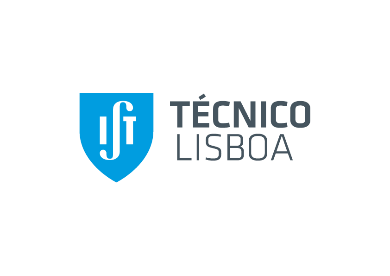 Declaração onde o candidato e agregado familiar autorizam o IST a partilhar os seus dados com a AXIANS para os efeitos no regulamentoDeclaramos que o nosso agregado familiar, composto por, , , , ,  autorizamos o tratamento pelo IST, com a faculdade de transmissão à AXIANS de dados pessoais que figuram nos documentos de candidatura. Este tratamento de dados que tem como finalidades as enunciadas na alínea k) do artigo 6, Nº 5 º do regulamento do programa de bolsas da AXIANS, de que tomamos conhecimento.Lisboa, ,  ,  de      _______________________________________________________(Assinatura do/a candidato/a)_______________________________________________________(Assinatura pai)_______________________________________________________(Assinatura mãe)_______________________________________________________(Assinatura irmão)_______________________________________________________(Assinatura irmão)